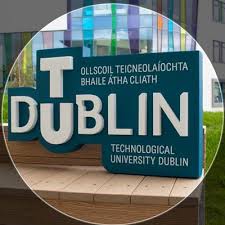 Add extra Rows if required Closing Date:  5pm 5th June 2024Email application to:   CommunityofPractice@tudublin.ieCommunity of Practice Title Community of Practice Title Community of Practice Title Community of Practice Title Lead Facilitator /Contact  School / Unit Phone NumberEmailSupporting Facilitators School / Unit Phone NumberEmailCommunity of Practice Information Community of Practice Information Community of Practice Information Community of Practice Information Community of Practice Information Community of Practice Information Community of Practice Information Community of Practice Information CoP statusNew Growing Established Established CoP TypeDevelop CapabilityBuild CapacitySupport Innovation Support Innovation Brief Summary on the main purpose of the Community of Practice  Brief Summary on the main purpose of the Community of Practice  Brief Summary on the main purpose of the Community of Practice  Brief Summary on the main purpose of the Community of Practice  Brief Summary on the main purpose of the Community of Practice  Brief Summary on the main purpose of the Community of Practice  Brief Summary on the main purpose of the Community of Practice  Brief Summary on the main purpose of the Community of Practice  Outline how your CoP activities are aligned to TU Dublin Strategic Objectives, including the Development of Graduate Attributes and the Implementation of the Education Model. Outline how your CoP activities are aligned to TU Dublin Strategic Objectives, including the Development of Graduate Attributes and the Implementation of the Education Model. Outline how your CoP activities are aligned to TU Dublin Strategic Objectives, including the Development of Graduate Attributes and the Implementation of the Education Model. Outline how your CoP activities are aligned to TU Dublin Strategic Objectives, including the Development of Graduate Attributes and the Implementation of the Education Model. Outline how your CoP activities are aligned to TU Dublin Strategic Objectives, including the Development of Graduate Attributes and the Implementation of the Education Model. Outline how your CoP activities are aligned to TU Dublin Strategic Objectives, including the Development of Graduate Attributes and the Implementation of the Education Model. Outline how your CoP activities are aligned to TU Dublin Strategic Objectives, including the Development of Graduate Attributes and the Implementation of the Education Model. Outline how your CoP activities are aligned to TU Dublin Strategic Objectives, including the Development of Graduate Attributes and the Implementation of the Education Model. Outline the Target Membership and future Membership Recruitment Approach  Outline the Target Membership and future Membership Recruitment Approach  Outline the Target Membership and future Membership Recruitment Approach  Outline the Target Membership and future Membership Recruitment Approach  Outline the Target Membership and future Membership Recruitment Approach  Outline the Target Membership and future Membership Recruitment Approach  Outline the Target Membership and future Membership Recruitment Approach  Outline the Target Membership and future Membership Recruitment Approach  Community of Practice Goals : Short, Medium and Longer termCommunity of Practice Goals : Short, Medium and Longer termCommunity of Practice Goals : Short, Medium and Longer termCommunity of Practice Goals : Short, Medium and Longer termCommunity of Practice Goals : Short, Medium and Longer termCommunity of Practice Goals : Short, Medium and Longer termCommunity of Practice Goals : Short, Medium and Longer termCommunity of Practice Goals : Short, Medium and Longer termOutline the key activities proposed for 2024/25 and 2025/26(A detailed worked plan should be submitted with the application which details the proposed) Outline the key activities proposed for 2024/25 and 2025/26(A detailed worked plan should be submitted with the application which details the proposed) Outline the key activities proposed for 2024/25 and 2025/26(A detailed worked plan should be submitted with the application which details the proposed) Outline the key activities proposed for 2024/25 and 2025/26(A detailed worked plan should be submitted with the application which details the proposed) Outline the key activities proposed for 2024/25 and 2025/26(A detailed worked plan should be submitted with the application which details the proposed) Outline the key activities proposed for 2024/25 and 2025/26(A detailed worked plan should be submitted with the application which details the proposed) Outline the key activities proposed for 2024/25 and 2025/26(A detailed worked plan should be submitted with the application which details the proposed) Outline the key activities proposed for 2024/25 and 2025/26(A detailed worked plan should be submitted with the application which details the proposed) Outline how resources developed from the Community will be shared	Outline how resources developed from the Community will be shared	Outline how resources developed from the Community will be shared	Outline how resources developed from the Community will be shared	Outline how resources developed from the Community will be shared	Outline how resources developed from the Community will be shared	Outline how resources developed from the Community will be shared	Outline how resources developed from the Community will be shared	Outline key outputs and impact from previous the Community of Practice (or if new application any previous relevant outputs from Lead and Supporting Facilitators)  Outline key outputs and impact from previous the Community of Practice (or if new application any previous relevant outputs from Lead and Supporting Facilitators)  Outline key outputs and impact from previous the Community of Practice (or if new application any previous relevant outputs from Lead and Supporting Facilitators)  Outline key outputs and impact from previous the Community of Practice (or if new application any previous relevant outputs from Lead and Supporting Facilitators)  Outline key outputs and impact from previous the Community of Practice (or if new application any previous relevant outputs from Lead and Supporting Facilitators)  Outline key outputs and impact from previous the Community of Practice (or if new application any previous relevant outputs from Lead and Supporting Facilitators)  Outline key outputs and impact from previous the Community of Practice (or if new application any previous relevant outputs from Lead and Supporting Facilitators)  Outline key outputs and impact from previous the Community of Practice (or if new application any previous relevant outputs from Lead and Supporting Facilitators)  Outline the Maximum Potential Impact on the Student Learning Experience and to Professional Teaching, Learning and Assessment Practice within TU Dublin and your plan to achieve that level of impact. Outline the Maximum Potential Impact on the Student Learning Experience and to Professional Teaching, Learning and Assessment Practice within TU Dublin and your plan to achieve that level of impact. Outline the Maximum Potential Impact on the Student Learning Experience and to Professional Teaching, Learning and Assessment Practice within TU Dublin and your plan to achieve that level of impact. Outline the Maximum Potential Impact on the Student Learning Experience and to Professional Teaching, Learning and Assessment Practice within TU Dublin and your plan to achieve that level of impact. Outline the Maximum Potential Impact on the Student Learning Experience and to Professional Teaching, Learning and Assessment Practice within TU Dublin and your plan to achieve that level of impact. Outline the Maximum Potential Impact on the Student Learning Experience and to Professional Teaching, Learning and Assessment Practice within TU Dublin and your plan to achieve that level of impact. Outline the Maximum Potential Impact on the Student Learning Experience and to Professional Teaching, Learning and Assessment Practice within TU Dublin and your plan to achieve that level of impact. Outline the Maximum Potential Impact on the Student Learning Experience and to Professional Teaching, Learning and Assessment Practice within TU Dublin and your plan to achieve that level of impact. Outline how you will ensure sustainability and growth of the CoPOutline how you will ensure sustainability and growth of the CoPOutline how you will ensure sustainability and growth of the CoPOutline how you will ensure sustainability and growth of the CoPOutline how you will ensure sustainability and growth of the CoPOutline how you will ensure sustainability and growth of the CoPOutline how you will ensure sustainability and growth of the CoPOutline how you will ensure sustainability and growth of the CoPProvide details of relevant Networks / Associations that will connect to the Community of Practice Provide details of relevant Networks / Associations that will connect to the Community of Practice Provide details of relevant Networks / Associations that will connect to the Community of Practice Provide details of relevant Networks / Associations that will connect to the Community of Practice Provide details of relevant Networks / Associations that will connect to the Community of Practice Provide details of relevant Networks / Associations that will connect to the Community of Practice Provide details of relevant Networks / Associations that will connect to the Community of Practice Provide details of relevant Networks / Associations that will connect to the Community of Practice Provide details of any external funding that is available to support this Community of Practice (If applicable)Provide details of any external funding that is available to support this Community of Practice (If applicable)Provide details of any external funding that is available to support this Community of Practice (If applicable)2024/252024/252024/252025/262025/26Budget Requested (If Applicable):  Budget Requested (If Applicable):  Budget Requested (If Applicable):  2024/252024/252024/252025/262025/26Visiting Lecturers / Guest Speakers Visiting Lecturers / Guest Speakers Visiting Lecturers / Guest Speakers Hospitalities Hospitalities Hospitalities Materials / ServicesMaterials / ServicesMaterials / ServicesReferencesReferencesReferencesReferencesReferencesReferencesReferencesReferencesSignature of Lead Facilitator Date Date Signature of Line Manager of Lead Facilitator Date Date 